Ngày:     Kính gởi      :Chúng tôi đã được thông báo rằng,       đã có đề xuất vào ngày       là mua lại lô đất được chỉ rõ ở trên, cũng là nơi quý vị đang cư trú, để làm lộ giới cho xa lộ. Sở Giao Thông Vận Tải Texas hỗ trợ các cá nhân bị mất chỗ ở do việc mua lại lô đất cho mục đích giao thông, thông qua Chương Trình Hỗ Trợ Di Dời của chúng tôi. Những khoản chi trả và dịch vụ quý vị có thể được hưởng được nêu rõ trong tập tài liệu gởi kèm, có tựa đề “Relocation Assistance” (Hỗ Trợ Di Dời).  Chúng tôi tin rằng tập tài liệu này sẽ giúp ích nhiều cho quý vị.Xin hãy lưu ý thật kỹ về từng và tất cả các nội dung sau đây:Quý vị sẽ không bị yêu cầu phải chuyển đi khỏi bất động sản được mua lại trong ít nhất 90 ngày kể từ ngày trên thư này. Vào ngày nào đó sau thời hạn trên, quý vị sẽ nhận được một thông báo bằng văn bản và được cho biết thời hạn chót mà quý vị cần chuyển đi khỏi bất động sản. Kể từ ngày nhận được thông báo bằng văn bản, quý vị sẽ có ít nhất 30 ngày trước hạn chót phải chuyển đi.Chúng tôi nhận thấy trong khu vực quý vị có nhà ở tương tự đang còn trống để cho thuê, với mức giá bằng hoặc thấp hơn giá trị cho thuê của nơi quý vị cư trú. Vì vậy, quý vị không đủ điều kiện được nhận tiền hỗ trợ phụ trội để thuê chỗ ở thay thế. Đây là kết quả xác định dựa trên chi phí cho loại             phòng,       phòng ngủ, tại      , hiện đang còn trống và có mức tiền thuê $      mỗi tháng, đã bao gồm chi phí dịch vụ tiện ích.Nếu quý vị muốn được kiểm tra (các) chỗ ở thay thế khả thi nói trên, cơ quan sẽ hỗ trợ dịch vụ đi lại để quý vị tới kiểm tra. Nếu quý vị muốn kiểm tra các chỗ ở thay thế khả thi khác có mức giá và chức năng tương tự, nhân sự hỗ trợ di dời của chúng tôi sẽ sẵn sàng trợ giúp trong mỗi lần đi xem nhà mà quý vị muốn thực hiện, trong bất kỳ thời gian làm việc hợp lý nào. Hiện có       chỗ ở như vậy đang còn trống để cho thuê ở       và       trong khu dân cư của quý vị.Ngoài ra, quý vị có thể được hỗ trợ chi phí chuyển đi như được giải thích trong tập tài liệu của chúng tôi. Tuy nhiên, các chi phí này chỉ giới hạn ở tài sản cá nhân và không bao gồm bất kỳ chi phí nào cho việc di chuyển bất động sản.Để quý vị đủ điều kiện hưởng tiền hỗ trợ chỗ ở thay thế, nhà ở thay thế của quý vị phải tuân thủ yêu cầu của Tiểu Bang về tính tươm tất, an toàn và vệ sinh của nhà ở. Để đảm bảo nhà ở thay thế của quý vị đáp ứng các tiêu chuẩn bắt buộc, chúng tôi đề xuất quý vị cho phép Sở tiến hành thanh tra trước khi ký hợp đồng mua nhà hoặc thuê nhà. Nếu điều này là không thể, chúng tôi đề xuất trong hợp đồng đặt cọc cho bất động sản thay thế nên có một điều khoản là hợp đồng chỉ có hiệu lực nếu bất động sản đó phải đạt yêu cầu khi được thanh tra về tính tươm tất, an toàn và vệ sinh của Sở.Bất cứ cá nhân hay thực thể nào không hiện diện hợp pháp tại Hoa Kỳ đều sẽ không đủ điều kiện nhận dịch vụ cố vấn di dời và tiền hỗ trợ di dời, trừ khi việc không đủ điều kiện đó dẫn đến khó khăn đặc biệt và hết sức bất thường cho người vợ/chồng, cha/mẹ hoặc con cái đủ tiêu chuẩn.Cuối cùng, nếu quý vị không hài lòng với kết quả xác định khả năng đáp ứng điều kiện để nhận một khoản thanh toán hoặc không hài lòng với số tiền hỗ trợ di dời, quý vị có thể yêu cầu Ủy Ban Duyệt Xét Hỗ Trợ Di Dời của Sở Giao Thông Vận Tải Texas tái xét trường hợp của mình, như được giải thích trong tập tài liệu của chúng tôi.Chúng tôi xin đề nghị quý vị đọc kỹ và nghiên cứu kỹ tập tài liệu của chúng tôi để biết thêm thông tin cũng như các yêu cầu để đủ điều kiện nhận tiền hỗ trợ. Văn phòng này cũng sẽ hỗ trợ chuẩn bị các mẫu đơn cần thiết và trợ giúp nộp đơn xin chi trả cho bất kỳ quyền lợi nào quý vị có thể được hưởng cũng như chia sẻ mọi thông tin khác quý vị muốn biết liên quan tới chương trình hỗ trợ di dời của chúng tôi. Nếu quý vị muốn được trợ giúp về bất kỳ nội dung nào, xin liên lạc với       tại/theo số       ở       hoặc ghé văn phòng của Sở Giao Thông Vận Tải Texas tại      .  Trong trường hợp quý vị không thể liên lạc với văn phòng chúng tôi trong khoảng thời gian từ 8:00 sáng tới 5:00 chiều, quý vị có thể gọi cho       theo số       ở      , từ      . Nhân viên của chúng tôi sẽ liên hệ để xếp lịch hẹn vào thời gian và địa điểm thuận tiện cho quý vị.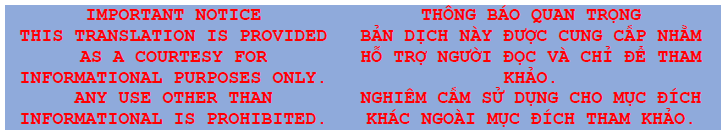 Trân trọng,      Địa Hạt, Sở Giao Thông Vận Tải TexasTài liệu gởi kèmQuận:      Mã Dự Án Liên Bang:      ROW CSJ:        Xa Lộ Số:      ID Lô Đất:      Địa Giới Dự Án:   Từ       Đến      Địa Giới Dự Án:   Từ       Đến      